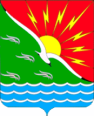 СОВЕТ ДЕПУТАТОВМУНИЦИПАЛЬНОГО ОБРАЗОВАНИЯЭНЕРГЕТИКСКИЙ ПОССОВЕТ НОВООРСКОГО РАЙОНА ОРЕНБУРГСКОЙ ОБЛАСТИТРЕТИЙ СОЗЫВР Е Ш Е Н И Е16.12.2019                      п. Энергетик                                   № 310О передаче к осуществлению полномочий по решению вопросов местного значения по осуществлению мер по противодействию коррупции в части рассмотрения вопросов, связанных с соблюдением требований к служебному поведению и (или) требований об урегулировании конфликта интересов в отношении муниципальных служащих администрации муниципального образования Энергетикский поссовет Новоорского района Оренбургской области 	В соответствии с пунктом 38 части 1 статьи 14 и частью 4 статьи 15 Федерального закона от 06.10.2003 № 131-ФЗ «Об общих принципах организации местного самоуправления в Российской Федерации», руководствуясь Уставом муниципального  образования Энергетикский поссовет Новоорского  района Оренбургской области,  Совет депутатов муниципального образования Энергетикский поссовет Новоорского района Оренбургской области, Р Е Ш И Л:1. Муниципальному образованию Энергетикский поссовет Новоорского района Оренбургской области передать муниципальному образованию Новоорский район Оренбургской  области сроком с 01.01.2020 по 31.12.2020  осуществление своих полномочий по решению вопросов местного значения по осуществлению мер по противодействию коррупции в части рассмотрения вопросов, связанных с соблюдением требований к служебному поведению и (или) требований об урегулировании конфликта интересов  в отношении муниципальных служащих администрации муниципального образования Энергетикский поссовет Новоорского района Оренбургской области с бюджетными ассигнованиями в размере 500 (пятьсот) рублей (ноль) копеек.2. Для осуществления полномочий муниципального образования Энергетикский поссовет Новоорского района Оренбургской области по решению вопросов местного значения по осуществлению мер по противодействию коррупции в части рассмотрения вопросов, связанных с соблюдением требований к служебному поведению и (или) требований об урегулировании конфликта интересов  в отношении муниципальных служащих администрации муниципального образования Энергетикский поссовет Новоорского района Оренбургской области передача каких-либо материальных ресурсов не требуется.       3. Ведущему специалисту (главному бухгалтеру) администрации муниципального образования Энергетикский поссовет Новоорского района Оренбургской области, при формировании бюджета на 2020 год и плановый период 2021-2022 годы предусмотреть ассигнования в размере 500 (пятьсот) рублей (ноль) копеек на финансирование расходов по передаче к осуществлению полномочий, указанных в пункте 1 настоящего решения, согласно приложению № 1. 4. Администрации муниципального образования Энергетикский поссовет Новоорского района Оренбургской области заключить соглашение с администрацией муниципального образования Новоорский район Оренбургской области о передачи ей осуществления своих полномочий, согласно пункта 1 настоящего решения.5. Утвердить типовую форму соглашения между органом местного самоуправления поселения и органом местного самоуправления муниципального образование Новоорский район Оренбургской области о передаче к осуществлению полномочий  по решению вопросов местного значения по противодействию коррупции в части рассмотрения вопросов, связанных с соблюдением требований к служебному поведению и (или) требований об урегулировании конфликта интересов в отношении муниципальных служащих администрации муниципального образования Энергетикский поссовет Новоорского района Оренбургской области, согласно приложению № 2.  6. Направить настоящее решение в Совет депутатов муниципального образования Новоорский район Оренбургской области для принятия полномочий муниципального образования Энергетикский поссовет Новоорского района Оренбургской области. 7. Настоящее решение вступает  в силу с 01.01.2020 и подлежит обнародованию и  размещению на официальном сайте администрации муниципального образования Энергетикский поссовет Новоорского района Оренбургской области в сети «Интернет».  8. Контроль за исполнением настоящего решения оставляю за собой. Приложение № 1к решению Совета депутатов муниципального образования Энергетикский поссовет Новоорского района Оренбургской области О передаче к осуществлению полномочий по решению вопросов местного значения по осуществлению мер по противодействию коррупции в части рассмотрения вопросов, связанных с соблюдением требований к служебному поведению и (или) требований об урегулировании конфликта интересов в отношении муниципальных служащих администрации муниципального образования Энергетикский поссовет Новоорского района Оренбургской областиот 16.12.2019 № 310Расчет сумм межбюджетных трансфертов на 2020 год, перечисляемых из бюджета муниципального образования Энергетикский поссовет в бюджет муниципального образования Новоорский район                               Приложение № 2к решению Совета депутатов муниципального образования Энергетикский поссовет Новоорского района Оренбургской области О передаче к осуществлению полномочий по решению вопросов местного значения по осуществлению мер по противодействию коррупции в части рассмотрения вопросов, связанных с соблюдением требований к служебному поведению и (или) требований об урегулировании конфликта интересов в отношении муниципальных служащих администрации муниципального образования Энергетикский поссовет Новоорского района Оренбургской областиот 16.12.2019 № 310ТИПОВАЯ ФОРМА СОГЛАШЕНИЯмежду органом местного самоуправления поселения и органом местного самоуправления муниципального образования Новоорский район Оренбургской области о передаче к осуществлению полномочий по решению вопросов местного значения по противодействию коррупции в части рассмотрения вопросов, связанных с соблюдением требований к служебному поведению и (или) требований об урегулировании конфликта интересов  в отношении муниципальных служащих администрации муниципального образования Энергетикский поссовет Новоорского района Оренбургской области.____________                                                                                п. ЭнергетикАдминистрация муниципального образования Энергетикский поссовет Новоорского района Оренбургской области в дальнейшем «Сельское поселение», в лице главы муниципального образования Энергетикский поссовет Новоорского района Оренбургской области _____________________________________________, действующего на основании Устава муниципального образования Энергетикский поссовет, с одной стороны, и Администрация муниципального образования Новоорский район Оренбургской области, в лице главы  муниципального образования Новоорский район Оренбургской области _________________________, действующего на основании Устава муниципального образования Новоорский район, именуемая в дальнейшем «Муниципальный район», с другой стороны, именуемые вместе «Стороны», заключили настоящее соглашение о нижеследующем: Предмет Соглашения 1.1. Сельское поселение в соответствии с пунктом 38 части 1 статьи 14 Федерального закона от 06.10.2003 № 131-ФЗ «Об общих принципах организации местного самоуправления в Российской Федерации» и на основании Решения Совета депутатов муниципального образования Энергетикский поссовет Новоорского района Оренбургской области от _________ № _____ «О передаче к осуществлению полномочий по решению вопросов местного значения по осуществлению мер по противодействию коррупции в части рассмотрения вопросов, связанных с соблюдением требований к служебному поведению и (или) требований об урегулировании конфликта интересов в отношении муниципальных служащих администрации муниципального образования Энергетикский поссовет Новоорского района Оренбургской области» передает, а Муниципальный район в соответствии с  частью 4 статьи 15 Федерального закона от 06.10.2003 N 131-ФЗ «Об общих принципах организации местного самоуправления в Российской Федерации» и на основании Решения Совета депутатов муниципального образования Новоорский район Оренбургской области от ___________ №___  о «___________________» принимает на себя полномочия  по решению следующих вопросов местного значения Сельского поселения: - организация осуществления мер по противодействию коррупции в части рассмотрения вопросов, связанных с соблюдением требований к служебному поведению и (или) требований об урегулировании конфликта интересов  в отношении муниципальных служащих администрации муниципального образования Энергетикский поссовет Новоорского района Оренбургской области.1.2. Передача полномочий и функций Сельского поселения Муниципальному району осуществляется за счет межбюджетных трансфертов предоставляемых из бюджета Сельского поселения в бюджет Новоорского  района Оренбургской области.                            2. Права и обязанности сторон Соглашения2.1. Обязанности Муниципального района:2.1.1. Осуществлять переданные полномочия, указанные в пункте 1.1. настоящего соглашения, надлежащим образом в соответствии с федеральными законами, указами Президента Российской Федерации, постановлениями     Правительства Российской Федерации, областным законодательством, иными нормативными    правовыми актами, регулирующими сферу противодействия коррупции, соблюдение требований к служебному поведению и урегулированию конфликта интересов в отношении муниципальных служащих администрации муниципального образования Энергетикский поссовет Новоорского района Оренбургской области. 2.1.2. Своевременно рассматривать представленные материалы на заседаниях комиссии администрации муниципального образования Новоорский район Оренбургской области по соблюдению требований к служебному поведению и урегулированию конфликта интересов (далее - комиссия) представленных администрацией муниципального образования Энергетикский поссовет Новоорского района Оренбургской области.2.1.3. Соблюдать права граждан в соответствии с законодательством Российской Федерации в сфере муниципальной службы.2.1.4. Не позднее семи дней направлять принятые комиссией решения для организационно - кадровой работы Главе Сельского поселения.2.1.6. Осуществлять в пределах своей компетенции защиту сведений, составляющих государственную тайну.2.1.7. Обеспечивать безопасность информации, обрабатываемой техническими средствами.2.1.8. 	Обеспечивать целевое и эффективное использование средств, передаваемых бюджету Новоорского района Оренбургской области  из бюджета Сельского поселения на осуществление  полномочий по решению вопросов местного значения в соответствии с заключенным соглашением.2.1.9.	Предоставлять Сельскому поселению необходимую информацию, связанную с осуществлением переданных полномочий.2.1.10. Рассматривать представленные Сельским поселением требования об устранении выявленных нарушений со стороны Муниципального района по реализации переданных полномочий, не позднее чем в месячный срок (если в требовании не указан иной срок) принимать меры по устранению нарушений и незамедлительно сообщать об этом Сельскому поселению.2.1.11. В случае невозможности надлежащего исполнения переданных полномочий сообщить об этом в письменной форме Сельскому  поселению за месяц до прекращения исполнения переданных полномочий. 2.1.12. Осуществлять иные функции, предусмотренные действующим законодательством, необходимые для реализации переданных полномочий.2.2. Права муниципального района: 2.2.1. При подготовке вопроса к рассмотрению комиссия вправе запрашивать у  Сельского поселения дополнительную информацию и документы в пределах своей компетенции.          2.2.2. Организовывать проведение мероприятий по вопросам осуществления переданных полномочий.          2.2.3. Получать от Сельского поселения сведения и документы, необходимые для исполнения принятых полномочий.          2.2.4. Получать финансовое обеспечение полномочий, в пределах средств, предусмотренных на эти цели решением о бюджете Сельского поселения, за счет межбюджетных трансфертов.          2.2.5. Для осуществления переданных полномочий Муниципальный район имеет право дополнительно использовать собственные материальные ресурсы и финансовые средства в случае и порядке, предусмотренном решением представительного органа Муниципального района.2.3. Обязанности  Сельского поселения: 2.3.1. Направить в десятидневный срок с момента возникновения оснований, предусмотренных разделом 3 настоящего Соглашения, письменное обращение в комиссию с приложением подтверждающих документов.2.3.2. Не позднее, чем за семь дней до заседания комиссии известить муниципального служащего о дате и времени рассмотрения вопроса соблюдения требования к служебному поведению служащего и (или) требований об урегулировании конфликта интересов.2.3.3. Не позднее одного месяца с момента получения решения комиссии с заключением о подтверждении факта нарушения муниципальным служащим ограничений или о наличии конфликта интересов принять соответствующие организационно - кадровые меры. 2.3.4. Перечислять Муниципальному району финансовые средства в виде межбюджетных трансфертов, предназначенных для исполнения переданных по настоящему соглашению полномочий, в размере и порядке, установленных разделом  4  настоящего соглашения. 2.3.5. Принимать активное участие, предоставлять необходимую информацию и оказывать всяческое содействие  Муниципальному району в решении вопросов связанных с переданными полномочиями.2.3.6. Осуществлять контроль за исполнением переданных Муниципальному району полномочий, а также за целевым использованием выделенных на эти цели финансовых средств. В случае выявления нарушений давать обязательные для исполнения Муниципальным районом письменные предписания для устранения выявленных нарушений в определенный срок с момента уведомления. 2.3.7. Рассматривать сообщение от Муниципального района о  невозможности надлежащего исполнения переданных полномочий в течение 10 дней с момента его поступления. 2.4. Права Сельского поселения:	2.4.1. Осуществлять предварительный, текущий и последующий контроль за целевым использованием межбюджетных трансфертов;	2.4.2. Требовать от Муниципального района предоставления отчетов об использовании средств бюджета Сельского поселения и иных сведений, связанных с получением, перечислением, зачислением и использованием указанных средств.Основания для проведения заседания комиссии.	3.1. Основаниями для проведения заседания комиссии являются: 	3.1.1. Представление Главой сельского поселения сведений, материалов проверки, свидетельствующих:- о представлении муниципальным служащим недостоверных или неполных сведений, предусмотренных законодательством;- о несоблюдении муниципальным служащим требований к служебному поведению и (или) требований об урегулировании конфликта интересов; 3.1.2. Поступившее должностному лицу в кадровую службу администрации муниципального образования Новоорский район Оренбургской области, ответственному за работу по профилактике коррупционных и иных правонарушений:- обращение гражданина, замещавшего в Сельском поселении должность муниципальной службы, включенную в перечень должностей, утвержденный нормативным правовым актом администрации муниципального образования Энергетикский поссовет, о даче согласия на замещение должности в коммерческой или некоммерческой организации либо на выполнение работы на условиях гражданско-правового договора в коммерческой или некоммерческой организации, если отдельные функции по управлению этой организацией входили в его должностные (служебные) обязанности, до истечения двух лет со дня увольнения с муниципальной службы;- заявление муниципального служащего о невозможности по объективным причинам представить сведения о доходах, об имуществе и обязательствах имущественного характера своих супруги (супруга) и несовершеннолетних детей;- заявление муниципального служащего о невозможности выполнить требования Федерального закона от 07.05.2013 № 79-ФЗ «О запрете отдельным категориям лиц открывать и иметь счета (вклады), хранить наличные денежные средства и ценности в иностранных банках, расположенных за пределами территории Российской Федерации, владеть и (или) пользоваться иностранными финансовыми инструментами» в связи с арестом, запретом распоряжения, наложенными компетентными органами иностранного государства в соответствии с законодательством данного иностранного государства, на территории которого находятся счета (вклады), осуществляется хранение наличных денежных средств и ценностей в иностранном банке и (или) имеются иностранные финансовые инструменты, или в связи с иными обстоятельствами, не зависящими от его воли или воли его супруги (супруга) и несовершеннолетних детей;- уведомление муниципального служащего о возникновении личной заинтересованности при исполнении должностных обязанностей, которая приводит или может привести к конфликту интересов.3.1.3. Представление Главы Сельского поселения касающееся обеспечения соблюдения муниципальным служащим требований к служебному поведению и (или) требований об урегулировании конфликта интересов либо осуществления в Сельском поселении мер по предупреждению коррупции;3.1.4. Представление главой Сельского поселения материалов проверки, свидетельствующих о представлении муниципальным служащим недостоверных или неполных сведений, предусмотренных частью 1 статьи 3 Федерального закона от 03.12.2012 № 230-ФЗ «О контроле за соответствием расходов лиц, замещающих государственные должности, и иных лиц их доходам»;3.1.5. Поступившее в соответствии с частью 4 статьи 12 Федерального закона от 25.12.2008 № 273-ФЗ «О противодействии коррупции» и статьей 64.1 Трудового кодекса Российской Федерации в Сельское поселение уведомление коммерческой или некоммерческой организации о заключении с гражданином, замещавшим должность муниципальной службы в Сельском поселении трудового или гражданско-правового договора на выполнение работ (оказание услуг), если отдельные функции муниципального управления данной организацией входили в его должностные (служебные) обязанности, исполняемые во время замещения должности в Сельском поселении, при условии, что указанному гражданину комиссией ранее было отказано во вступлении в трудовые и гражданско-правовые отношения с данной организацией, или что вопрос о даче согласия такому гражданину на замещение им должности в коммерческой или некоммерческой организации либо на выполнение им работы на условиях гражданско-правового договора в коммерческой или некоммерческой организации комиссией не рассматривался;3.1.6. Поступившее в кадровую службу администрации муниципального образования Новоорский район Оренбургской области, уведомление муниципального служащего о выполнении иной оплачиваемой работы, поданное не позднее 20 дней до дня начала выполнения иной оплачиваемой работы.Порядок определения ежегодного объема финансирования 4.1. Передача осуществления части полномочий по предмету настоящего соглашения осуществляется за счет межбюджетных трансфертов, предоставляемых из бюджета  Сельского поселения в бюджет Муниципального района в размере 500 (пятьсот) рублей (ноль) копеек.4.2. Объем межбюджетных трансфертов, необходимых для осуществления передаваемых полномочий определяется, согласно расчету, подготавливаемого Муниципальным районом, и подлежит ежегодному утверждению представительными органами Сельского поселения и Муниципального района. 4.3. Объем межбюджетных трансфертов,  передаваемых бюджету Муниципального района из бюджета Сельского поселения на осуществление переданных полномочий передаются разовым платежом не позднее 1 марта 2020 года.5. Порядок передачи и использования материальных ресурсов.5.1. Для осуществления полномочий муниципального образования Энергетикский поссовет Новоорского района Оренбургской области по решению вопросов местного значения по осуществлению мер по противодействию коррупции в части рассмотрения вопросов, связанных с соблюдением требований к служебному поведению и (или) требований об урегулировании конфликта интересов в отношении муниципальных служащих администрации муниципального образования Энергетикский поссовет Новоорского района Оренбургской области  не требуется передача каких-либо материальных ресурсов.6. Контроль за осуществлением переданных полномочий.	        6.1. Контроль за осуществлением Муниципальным районом полномочий, указанных в разделе 1 настоящего соглашения, за целевым использованием финансовых средств, переданных для осуществления полномочий, в форме получения отчетов, запросов необходимой информации в соответствии с настоящим соглашением, со стороны Сельского поселения осуществляет бухгалтерия администрации Сельского поселения.          6.2. При обнаружении фактов ненадлежащего осуществления (или неосуществления) Муниципальным районом переданных ему полномочий Сельского поселение назначает комиссию для составления соответствующего протокола. Муниципальный район должен быть письменно уведомлен об этом не позднее чем за 7 (семь) рабочих дней до начала работы соответствующей комиссии, и имеет право направить своих представителей для участия в работе комиссии.          6.3. Протокол комиссии, подписанный Сторонами соглашения, является основанием для выработки Сторонами оптимальных способов осуществления переданных полномочий, что отражается в дополнении к заключенному Сторонами соглашению. В случае недостижения Сторонами согласия в отношении дальнейшего осуществления переданных полномочий Протокол комиссии, подписанный Сторонами соглашения, является основанием для досрочного расторжения настоящего соглашения и для наступления иной ответственности, предусмотренной разделом  7 настоящего соглашения.Отказ одной из сторон от подписания протокола комиссии, может являться основанием для досрочного расторжения настоящего соглашения и для наступления иной ответственности, предусмотренной разделом 7 настоящего соглашения, при условии надлежащего уведомления отказавшейся от подписания Стороны о необходимости подписания протокола комиссии.Ответственность Сторон соглашения          7.1. За неисполнение или ненадлежащее исполнение обязательств по настоящему соглашению Стороны несут ответственность в полном объеме в соответствии с действующим законодательством.          7.2. Вопросы, возникшие при исполнении настоящего соглашения, решаются Сторонами в соответствии с действующим законодательством.          7.3. Муниципальный район несет ответственность за осуществление переданных ему полномочий.В случае неисполнения Сельским поселением обязательств по финансированию осуществления Муниципальным районом переданных ему полномочий, в пределах средств, предусмотренных решением о бюджете Сельского поселения, Муниципальный район вправе требовать расторжения данного соглашения, а также возмещения понесенных убытков.         7.4. Муниципальный район несет ответственность за нецелевое использование межбюджетных трансфертов, предоставленных по настоящему соглашению, в порядке, предусмотренном действующим законодательством.         7.5. Досрочное расторжение настоящего соглашения влечет за собой возврат Муниципальным районом в бюджет Сельского поселения, неиспользованного остатка межбюджетных трансфертов, в течение месяца с даты расторжения настоящего соглашения.         7.6. За неисполнение Сельским поселением обязательств по финансированию переданных полномочий,  уплачивается  штраф в   размере действующей ставки рефинансирования Банка России от суммы не перечисленных межбюджетных трансфертов.          7.7. За нецелевое использование Муниципальным районом средств, передаваемых из бюджета Сельского поселения на осуществление полномочий,  взимается штраф в размере действующей ставки рефинансирования Банка России от суммы нецелевого использования бюджетных средств.Срок, на который заключается соглашение. Основания и порядокпрекращения соглашения.8.1. Настоящее соглашение вступает в силу после дня его обнародования и  распространяет свое действие на правоотношения, возникшие с 01.01.2020 и действует до 31.12.2020 включительно.     8.2.  Основаниями прекращения настоящего соглашения являются:  изменение законодательства, в связи с которым реализация полномочий становится невозможной;  соглашение Сторон;  досрочное расторжение соглашения, в случае неисполнения или ненадлежащего исполнения обязательств по настоящему соглашению. иные основания, предусмотренные Федеральным, областным законодательством и иными нормативными актами.     8.3. При досрочном расторжении настоящего соглашения в связи с неисполнением или ненадлежащим исполнением обязательств уведомление о расторжении настоящего соглашения направляется второй Стороне не менее чем за 30 календарных дней.9. Заключительные положения         9.1 Настоящее соглашение составлено в трех экземплярах, имеющих одинаковую юридическую силу, по одному для каждой из Сторон. Третий экземпляр направляется в финансовый отдел Муниципального района.         9.2. Изменения и дополнения к настоящему соглашению должны совершаться в письменном виде за подписью обеих сторон путем заключения дополнительного соглашения.         9.3. Все споры и разногласия, возникающие из данного соглашения, подлежат разрешению в порядке, установленном действующим законодательством. Реквизиты сторонИсполняющий обязанности председателя Совета депутатов муниципального образования Энергетикский поссовет________________ В.В. Рязанов Исполняющий полномочияглавы муниципального образованияЭнергетикский поссовет________________ Е.В. Киселёв№ п/пНаименованиеСоздание условий для осуществления части  полномочий по решению вопросов местного значения по осуществлению мер по противодействии коррупции в части рассмотрения вопросов, связанных с соблюдением требований к служебному поведению и (или) требований об урегулировании конфликта интересов в отношении муниципальных служащих администрации муниципального образования Энергетикский поссовет Новоорского района Оренбургской области1Канцелярские товары,бумага200,00 руб.2Заправка картриджа300,00 руб.Итого:500,00 руб.Исполняющий обязанности председателя Совета депутатов муниципального образованияЭнергетикский поссовет________________ В.В. Рязанов Исполняющий полномочияглавы муниципального образованияЭнергетикский поссовет________________ Е.В. КиселёвАдминистрация    муниципального образования Энергетикский поссоветНовоорского района Оренбургской области462803, Оренбургская область, Новоорский район, п. Энергетик, ул. Правдухина, д. 72р/с: 40204810565770600826ГРКЦ ГУ Банка России по Оренбургской области г. ОренбургИНН 5635008467  КПП 563501001Глава   муниципального образования   Энергетикский поссовет Новоорского района Оренбургской области______________    /______________/(место печати)Администрация    муниципального образования  Новоорский район Оренбургской области462800 Оренбургская область, п. Новоорск, ул. Рабочая, д.1УФК по Оренбургской области (Финансовый отдел Администрации Новоорского района Оренбургской области),  л/сч 04533018190) л/сч 107.01.001.1ИНН 5635006621КПП 563501001ОКТМО 53630000Р/сч 40101810200000010010БИК 045354001Банк Отделение Оренбург г. Оренбург Глава муниципального образования Новоорский район Оренбургской области_______________  /___________ /  (место печати)Исполняющий обязанности председателя Совета депутатов муниципального образования Энергетикский поссовет________________ В.В. Рязанов Исполняющий полномочияглавы муниципального образованияЭнергетикский поссовет________________ Е.В. Киселёв